     2020第8屆國泰學童圓夢計劃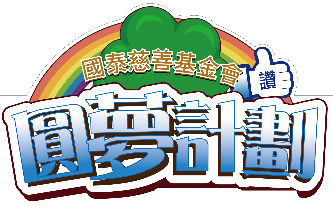          學生連署書學校名稱：                                                 學生誓言：                                                 (註)(範例：我宣示！將盡全力達到                         的目標，完成我們的夢想！)註：為使學生了解並認同目標，請提出創新並能激勵學生的誓言，以凝聚團隊向心力。編號班級姓名